FiliationNotifications for childbirth: Technical Service Specifications
Document historiekGerelateerde documentenDistributieIndexDocument historiek	1Gerelateerde documenten	1Distributie	2Index	31	Doel van het document	32	Afkortingen	33	Overzicht van de dienst	43.1	Context	43.2	Algemeen verloop	43.3	Functionaliteiten	64	Protocol van de dienst	74.1	Bestandsuitwisseling	74.2	Inhoud voucher	85	Beschrijving van de uitgewisselde boodschappen	95.1	notifyDescendentFiliation	96	Beschikbaarheid	126.1	Bij problemen	127	Open issues	138	Bijlagen	148.1	Voorbeelden	14Doel van het documentDit document zal een beschrijving geven van de specificaties van deze dienst, die ontwikkeld is om notificaties te versturen voor personen met een pasgeboren kind. AfkortingenOverzicht van de dienstContextZelfstandige moeders hebben na een bevalling recht op een honderdtal dienstencheques, om ervoor te zorgen dat hun gezinsleven er niet onder lijdt wanneer ze na hun moederschapsverlof hun beroepsactiviteit hervatten. Deze maatregel dient ter compensatie van het ouderschapsverlof bij werknemers.KSZ ontvangt dagelijks een bestand van het Rijksregister (“mutaties”) met de inschrijvingen van nieuwe kinderen. Door het opvragen van de ouders van deze kinderen kan KSZ notificaties versturen naar RSVZ, die deze op haar beurt kan verdelen naar de sociaal verzekeringsfondsen. Dit laat de sociaal verzekeringsfondsen toe de dienstencheques toe te kennen zonder voorafgaande aanvraag van de moeder in kwestie.Algemeen verloopDe KSZ verstuurt notificaties over de pasgeboren kinderen, dit wil zeggen dat er enkel notificaties verstuurd worden voor de ouders (i.c. enkel de moeders) waarvoor RSVZ een dossier heeft.Dit geeft het volgende verloop:Dagelijks KSZ ontvangt mutaties van het Rijksregister met nieuwe inschrijvingen in het RijksregisterKSZ selecteert hieruit de pasgeborenen jonger dan 3 maandenKSZ haalt de historiek afstamming op bij het Rijksregister voor deze kinderenKSZ selecteert uit de historiek afstamming alle vrouwelijke ascendentenKSZ verstuurt notificaties voor al de vrouwelijke ascendenten die een integratie hebben voor RSVZ. De notificatie bevat de volledige historiek afstamming van de vrouwen.Collaboratiediagramma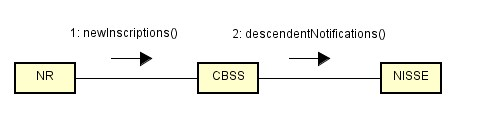 Activiteitsdiagramma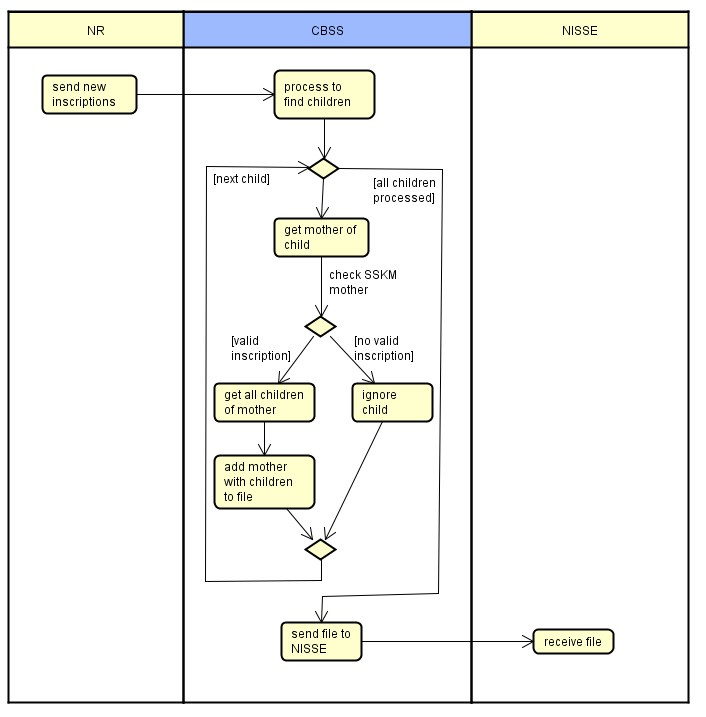 Toekomstige werkwijzeEens KSZ ook mutaties dalende afstamming ontvangt van het Rijksregister, is het wenselijk dat de notificaties op deze invoer worden gebaseerd. Dit heeft zowel business als technische voordelen:Technisch: standaardisatie binnen de applicatie bij KSZBusiness: momenteel wordt geen notificatie verstuurd naar RSVZ wanneer op de avond van de toekenning van het nieuwe INSZ (nieuwe inschrijving) het IT 110 nog niet is ingevuld. Op basis van de mutaties dalende afstamming zou dit wel het geval zijn.FunctionaliteitenSelectie kinderenUit de dagelijkse bestanden met nieuwe inschrijvingen van het Rijksregister worden enkel de actieve INSZ weerhouden voor personen jonger dan 3 maanden. De geboortedatum wordt berekend uit het INSZ, of opgehaald uit het Rijksregister voor INSZ met als datumgedeelte een onvolledige datum (‘00’ als maand- en of dagteller). Indien het “kind” INSZ vervangen is, wordt verder gewerkt met het laatste INSZ. Indien het geannuleerd is, wordt geen notificatie aangemaakt.Selectie oudersVoor alle “kind” INSZ wordt de volledige historiek (stijgende) afstamming (TI 110) opgehaald. Alle vrouwelijke personen die hierin voorkomen worden geselecteerd voor verdere verwerking. Fictieve of geradieerde INSZ worden genegeerd. KSZ doet geen filtering op basis van de code van afstamming (bijv. “nietigverklaring”), noch op de ingangsdatum van de afstamming.Indien het “ouder” INSZ vervangen of geannuleerd is, wordt geen notificatie aangemaakt.IntegratiecontroleVoor alle “ouder” INSZ gebeurt onderstaande integratiecontrole.Legal contextDe onderstaande wettelijke context wordt gebruikt.Formaat notificatiesDe notificatie wordt verstuurd voor het INSZ van de ouder en bevat de gegevens van de consultatie (historiek) dalende afstamming voor dit INSZ. Met andere woorden, in de gegevens staan alle kinderen met hun band zoals gekend in IT 114 bij het Rijksregister, en dus niet enkel het pasgeboren kind in kwestie.Net als in de consultatie, doet KSZ geen interpretatie van de gegevens van IT 114.Fout-positieven en fout-negatievenHet is mogelijk dat fout-positieven en fout-negatieven zich voordoen. Hieronder een niet-exhaustieve lijst van gevallen.Fout-positieven:Kind dat geboren is in het buitenland en dat in het vreemdelingenregister wordt opgenomen voordat het 3 maanden oud is (of maximaal 1 jaar en 3 maanden in het geval van een onvolledige geboortedatum)Kind dat geboren is in het buitenland en waarvoor een asielprocedure wordt opgestart voordat het 3 maanden oud is (of maximaal 1 jaar en 3 maanden in het geval van een onvolledige geboortedatum)Kind waarvoor andere vrouwelijke persoon dan de moeder (bijvoorbeeld meemoeder) is opgenomen in de (stijgende) afstammingKind waarvoor vrouwelijke persoon voorkomt in de afstamming met een code die een nietigverklaring aanduidtFout-negatieven:Kind geboren als Belg waarvoor IT 110 (afstamming) niet wordt ingevuld op de dag van de toekenning van het INSZKind geboren als Belg dat met een foute (onvolledige?) geboortedatum wordt geregistreerdKind geboren in het buitenland (bijv. tijdelijk verblijf in het buitenland) uit Belgische ouders waarbij de aangifte niet gebeurt binnen de 3 maanden na de bevallingProtocol van de dienstDe communicatie tussen de KSZ en de klant zal gebeuren via batchbestanden in XML-formaat met een voucher-bestand via het ‘LDM’-protocol zoals beschreven in [2]BestandsuitwisselingDe bestanden zullen uitgewisseld worden via de FTP-servers. De tabel hieronder geeft de folders en FTP-servers weer per partner voor inkomende en uitgaande bestanden.In het formaat voor de bestandsnamen hierboven beschreven, worden volgende elementen gebruikt:env: definieert de omgeving:t: testa: acceptatiep: productiedirection: Specifieert het versturen of het ontvangen vanwege de partner van de KSZ:f: fromt: toorgType: specifieert de instellings: door middel van sectornummer en type instellinge: door middel van het ondernemingsnummer voor de instellingen buiten de sociale zekerheid (niet gebruikt voor dit project)org:sectornummer en type instelling: zal in dit geval bijvoorbeeld ‘018000’ zijnuniqID: Een unieke id. In de bestandsnaam van vouchers dient de id dient uniek te zijn voor elke voucher geleverd aan de bestemmeling. De waarde komt overeen met die van het veld uniqueIdentifier in de voucher. De nummering van de gegevensbestanden gebeurt onafhankelijk van de nummering van de voucher bestanden..ext:De extensie hangt af van de manier waarop het bestand gecomprimeerd wordt. Standaard gebruikt KSZ gzip compressie en dan wordt de extensie dus ‘.gz’. Voor inkomende en uitgaande bestanden kunnen ook andere extensies gebruikt worden zoals ‘.zip’.Inhoud voucherBeschrijving van de uitgewisselde boodschappenAlgemene documentatie over de berichtdefinities van KSZ is beschikbaar in [1]. notifyDescendentFiliationDeze notificatie geeft de informatie van al de afstammelingen van een persoon zoals gekend in het Rijksregister.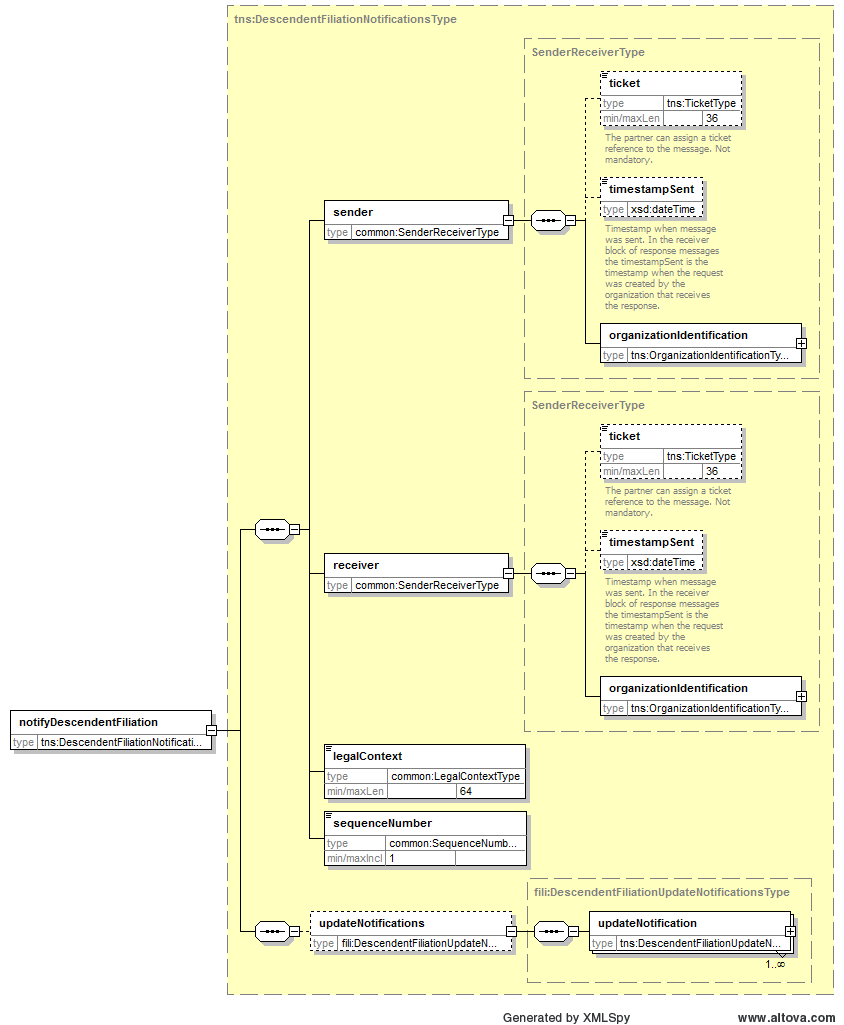  updateNotifications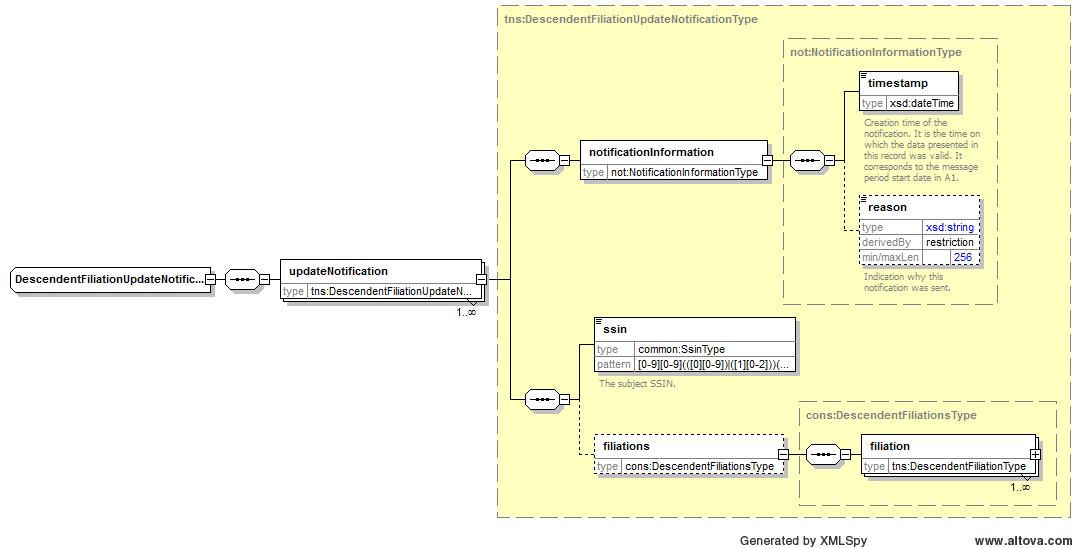 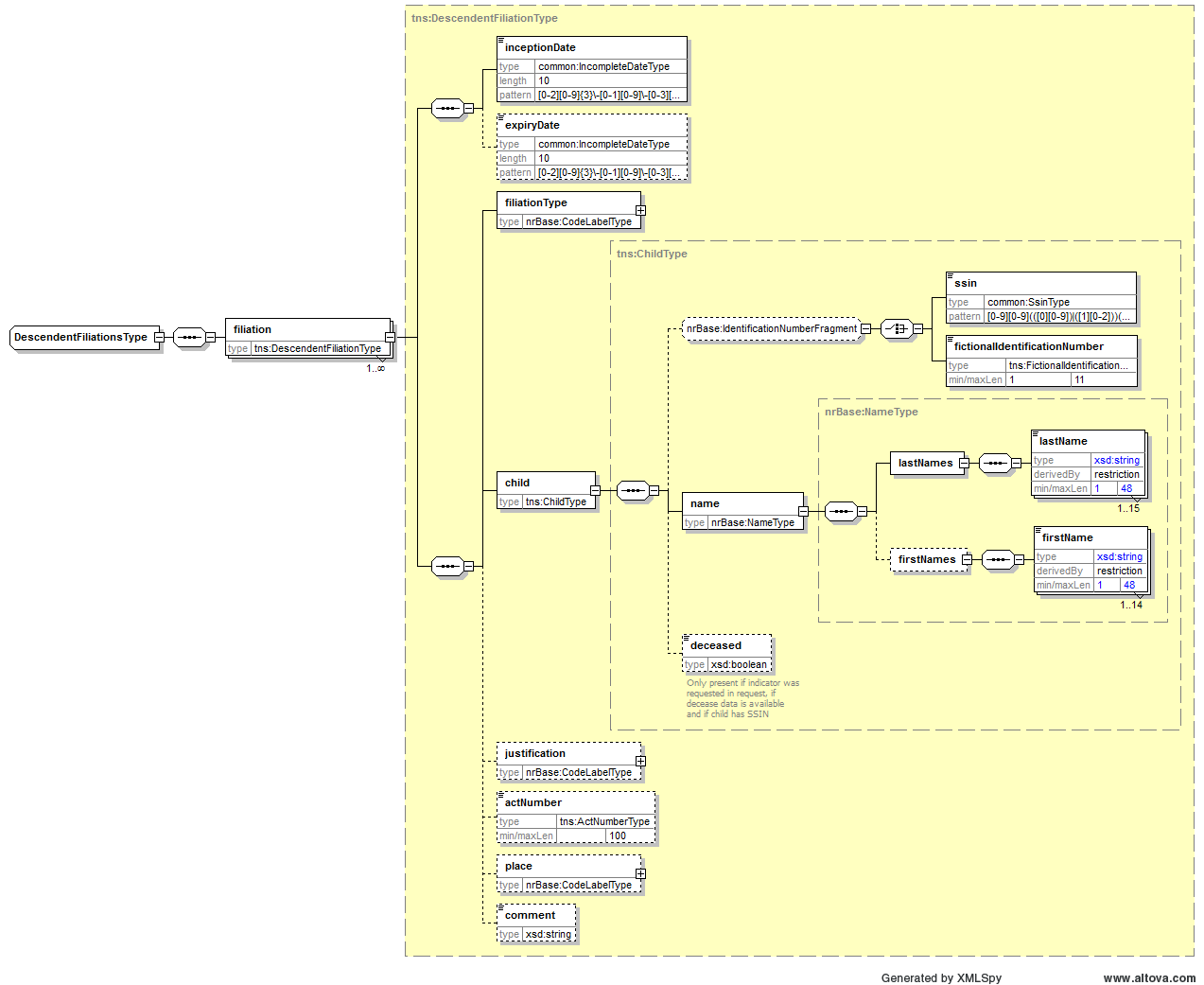 De filiations komen overeen met de resultaten van de FiliationService, operatie consultDescendentFiliations, voor de ouder. Meer informatie over de dienst en de resultaten kunnen gevonden worden in [4]. BeschikbaarheidEr kunnen dagelijks notificaties geleverd worden. Doorgaans zullen er enkel notificaties geleverd worden op de dagen volgend op een werkdag.Bij problemenIndien er problemen zijn met deze of een andere dienst, vragen wij u contact op te nemen met de service desk:via telefoon op het nummer 02-741 84 00 tussen 8 uur en 16 uur 30 op werkdagen,via e-mail op het adres: servicedesk@ksz-bcss.fgov.be ,Gelieve de volgende informatie over het probleem te voorzien:Voor online dienstenVraag- en antwoordbericht, of indien niet mogelijkTicket uit het bericht, dit is het KSZ-ticket (bij voorkeur) of de referentie van het bericht dat door de klant zelf in het bericht werd toegevoegdTijdstip van het requestDe omgeving waarin het probleem zich voordoet (acceptatie of productie)De naam van de dienst zoals aangeleverd door de KSZ, i.c. “”Voor stromen in batchDe omgeving waarin het probleem zich voordoet (acceptatie of productie)Naam van het bestandNaam van de stroom of van het projectEventueel het tijdstip van verzending, de naam van de stroom of van het project, en de folder of server waarop het bestand werd geplaatstMeer informatie over de service desk vindt u op onze website.Open issuesBijlagenVoorbeeldennotifyDescendentFiliation<?xml version="1.0" encoding="UTF-8"?><fnoti:notifyDescendentFiliation xmlns:fnoti="http://kszbcss.fgov.be/intf/filiation/notify/v1">   <sender>      <ticket>T00000000000123</ticket>      <timestampSent>2017-07-11T09:59:45.123+01:00</timestampSent>      <organizationIdentification>         <sector>25</sector>         <institution>0</institution>      </organizationIdentification>   </sender>   <receiver>      <organizationIdentification>         <sector>15</sector>         <institution>0</institution>      </organizationIdentification>   </receiver>   <legalContext>******************</legalContext>   <sequenceNumber>1</sequenceNumber>   <updateNotifications>      <updateNotification>         <notificationInformation>            <timestamp>2017-07-10T11:52:01.000+01:00</timestamp>         </notificationInformation>         <ssin>*********42</ssin>         <filiations>            <filiation>               <inceptionDate>1993-01-21</inceptionDate>               <filiationType>                  <code>10</code>                  <label language="NL">kind geboren uit het huwelijk</label>                  <label language="FR">enfant issu du mariage</label>               </filiationType>               <child>                  <ssin>*********82</ssin>                  <name>                     <lastNames>                        <lastName>*********</lastName>                     </lastNames>                     <firstNames>                        <firstName>*********</firstName>                        <firstName>*****</firstName>                        <firstName>*****</firstName>                     </firstNames>                  </name>               </child>            </filiation>            <filiation>               <inceptionDate>1990-12-10</inceptionDate>               <filiationType>                  <code>12</code>                  <label language="NL">afstamming van moederszijde (vermelding in de akte van geboorte)</label>                  <label language="FR">filiation maternelle (inscription dans l'acte de naissance)</label>               </filiationType>               <child>                  <ssin>*********26</ssin>                  <name>                     <lastNames>                        <lastName>*********</lastName>                     </lastNames>                     <firstNames>                        <firstName>******</firstName>                        <firstName>***</firstName>                        <firstName>*******</firstName>                     </firstNames>                  </name>               </child>            </filiation>         </filiations>      </updateNotification>   </updateNotifications></fnoti:notifyDescendentFiliation>DatumVersieOmschrijvingAuteur04/07/20170.1Initiële versieKSZ13/07/20170.2Interne review meetingKSZ17/07/20170.3Correctie bepalen geboortedatum kindAanpassen voucher sequentie naar « PERSONNOTI »KSZ18/07/20170.4Aanpassing berekening geboortedatum kindGeen notificaties voor vervangen “ouder” INSZKSZ24/07/20170.5Hernoem « notifyDescendentFiliationData » naar « notifyDescendentFiliationKSZ27/07/20171.0Correctie vouchernaam voorbeeld + FTP folderAanpassing namespaceKSZDocumentAuteurDocumentatie beschikbaar op https://www.ksz-bcss.fgov.beRubriek: Diensten en support / Projectaanpak /Dienstgeoriënteerde architectuurKSZAlgemene documentatie over de berichtdefinities van KSZBerichtdefinities van KSZ-dienstenKSZBeschrijving batchuitwisselingen “Set van berichten” (‘LDM’)Project "Set van berichten" (Lot de Message [LDM])Structuur voucherbestandLot Package Voucher - Schema XSDKSZLijst met acties om toegang te krijgen tot webservices-platform KSZ en de verbinding te testen.Toegang tot de SOA-infrastructuur van de KSZKSZFiliationService TSSKSZRevisie Bestemmelingen0.2RSVZ0.3RSVZ0.4RSVZ0.5RSVZ1.0RSVZINSZIdentificatieNummer van de Sociale ZekerheidKSZ (CBSS)Kruispuntbank van de Sociale ZekerheidRSVZ (NISSE)Rijksinstituut voor de Sociale Verzekeringen der ZelfstandigenRR (NR)RijksrefgisterSSKMSocial Security Knowledge MatrixPartnerKBO-nummer of sector/instellingHoedanigheidscodesType contrôleRSVZ/INASTI15/02, 102Actief dossier op datum notificatiePartnerWettelijke contextRSVZ/INASTINISSE:SERVICE_VOUCHERS_FOR_CHILDBIRTHKSZ  partner (nieuw systeem)Server bestandenISS FTPFolder bestandenBCSSKSZ-INASTIRSVZBestandsnaam voucher<env><direction><orgType><org>-xml-d<yyyyMMdd>u<uniqID>voucher.xmlVoorbeelden:pts015000-xml-d20170222u0000000002voucher.xmlpte0314595348-xml-d20170222u0000000378voucher.xmlCompressie gegevensbestandenGzipBestandsnaam gegevensbestand<env><direction><orgType><org>-xml-d<yyyyMMdd>u<uniqID>.xml[.ext]De id dient uniek te zijn voor elk geleverd bestand en zal bestaan uit “PersonNoti.DescendentFiliation.” gevolgd door een oplopend nummer. Het nummer wordt verhoogd voor elk bestand voor de partner voor de applicaties PersonNotifications (incl. FamilyComposition notifications).Voorbeelden:pts015000-xml-d20170222uPersonNoti.DescendentFiliation .0000001937.xml.gz pte0316380841-xml-d20170222uPersonNoti.DescendentFiliation.0000000162.xml.gzKSZ  RSVZmetaDatametaDatauniqueIdentifiereen unieke ID van de vorm ‘00000000001’ waarbij het getal met 1 verhoogd wordt voor elke voucher. mileStoneDatum waarop de voucher aangemaakt werdauthorsector 25 en institution 0addresseesector xxx en institution xxxapplicationCodePersonNotioperationCodenotifyDescendentFiliationpackagedLotFilespackagedLotFilesfileSequenceNumberniet aanwezigencodingUTF8messageStructurepatternLengthniet aanwezigminLengthniet aanwezigmaxLengthniet aanwezigsyntaxXMLintegrity   integrityMethodMD5   valuede MD5-checksum van het niet-gecomprimeerde bestandElementnaamBeschrijvingsenderLeverancier van de bestanden (KSZ)ticket: Unieke identificatie van het bestand. Voor doeleinden van probleemoplossing.timestampSent: Het tijdsstip waarop het mutatiebestand werd aangemaakt.organizationIdentification: Identificatie van de verzender (sector 25, instelling 0)receiverOntvanger van de bestandenticket: Uniek ticket van de ontvanger. Zal steeds leeg zijn.timestampSent: Tijdstip van antwoord. Zal steeds leeg zijn.organizationIdentification: Identificatie van de ontvangende partnerlegalContextHet wettelijke kader waarvoor de notificaties verzonden worden naar de partner.sequenceNumberHet volgordenummer van het bestand. Zie [1]updateNotificationsBevat de notificaties van de updates in de descendentFiliations (kinderen van de ouders). Zie hieronder voor details.ElementnaamBeschrijvingnotificationInformationAlgemeen blok met informatie over de notificatiessinHet INSZ van de ouderfiliationsDit blok bevat alle kinderen van de ouder. Dit is normaal altijd aanwezig, tenzij in het dossier van de moeder geen kinderen geregistreerd staan.Issue descriptionAssigned to